2.4.2020VlastivědaEvropská unieKoukni se na úvodní krátké video: Popisuje Českou zemi od Praotce Čecha až po vznik EU.https://www.youtube.com/watch?v=WEojzefaw-I	Přečti si informace o Evropské unii-důležité informace si zvýrazni: Její název je: jednotné společenství evropských států = Evropská unie (EU)V EU si státy navzájem pomáhají, spolupracují při ochraně životního prostředí. To, že lidé mluví různými jazyky a odlišují se svým vzhledem, zvyky a tradicemi není překážkou při sbližování obyvatel Evropy. Obyvatelé v EU mají stále více možností cestovat, studovat nebo pracovat v evropské zemi, kterou si sami vyberou.nyní je součástí Evropské unie 27 států Evropymají jednotné zákony, předpisy a normymezi jednotlivými zeměmi EU je možný volný pohyb potravin, výrobků, peněz a osobve většině zemí EU používají obyvatelé společnou měnu euro, každý členský stát musí, po splnění podmínek, časem euro přijmoutČesko je členem EU od 1. května 2004každý členský stát EU posílá do Evropského parlamentu své zástupce eurokomisařehlavní město Evropské unie je: belgický Bruselv Bruselu sídlí Evropský parlament a další orgány EUSymboly EU:Vlajka: Tvoří ji dvanáct zlatých hvězd v kruhu na tmavě modrém pozadí. Hvězdy symbolizují soulad mezi evropskými národy. 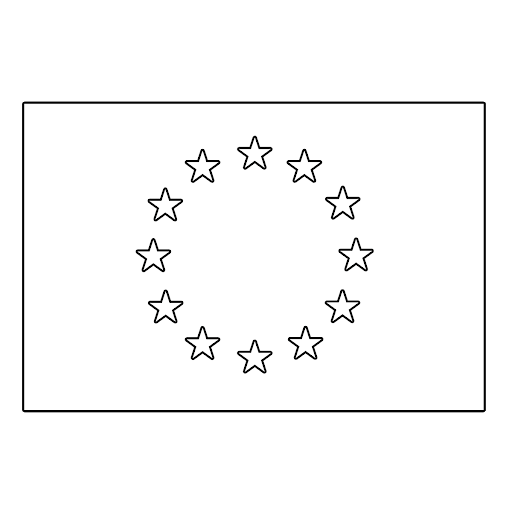 Vybarvi ji podle popisu: Hymna EU: Poslechni si ji  https://www.youtube.com/watch?v=sf8k-ZB53swKdy je den Evropy? ………………………………………………………………………………………….Motto Evropské unie je: „Jednotná v rozmanitosti“ .Otázky:Jaká se používá měnová jednotka (peníze) v České republice? Bude jednou euro v ČR zavedeno nebo ne? ……………………………………………………………………………………………………………………………………………………………………………………………………………………………………………………………………………………Zjistěte, jaký průkaz totožnosti potřebujete k přechodu hranic v EU? V mnoha zemích EU stačí jen: ………………………………………………….nebo…………………………………………………………………………Kolik států patří do EU?………………………….Kdy se Česká republika stala členem EU? ……………………………………………………………………………………………………………………………………Bonusová otázka: Zjisti, co je to Brexit? Jaké země se to týká? Pokud nevíš? může ti pomoci toto video: https://www.youtube.com/watch?v=mzDEYn7kc34………………………………………………………………………………………………………………………………………………………………………………………………………………………………………………………………………Přečti si o Velikonocích ve státech Evropské unie: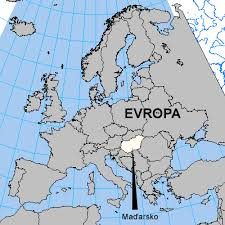 Maďarsko: V Maďarsku se ženy a dívky polévají vodou, aby byly plodné. Muži následně dívku postříkají parfémem a za odměnu dostanou vajíčko, koláč nebo alkohol. V Maďarsku nechybí pečená masa a sladké kynuté buchty.Polsko: Na Velikonoční pondělí chlapci mrskají děvčata vrbovou větvičkou, polévají je vodou a voňavkou. Děvče, které je polité, se dle pověry do roka vdá. Polsko je silně věřící země. Až 90 % obyvatel nechává své sváteční pokrmy na Bílou neděli posvětit. Kromě klobásy a šunky se jí také chléb, sůl a hlavně křen – jako symbol zdraví, ale také utrpení. Pečou se bábovky z kynutého těsta. 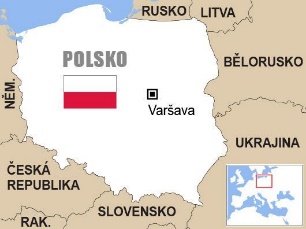 Státy mimo EU, ale součást Evropy: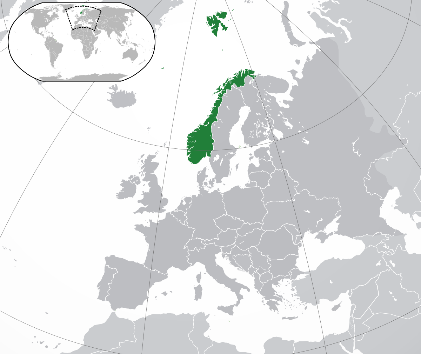  Norsko: V Norsku mají opravdu velmi zvláštní zvyky. Kromě malování vajíček je velkou tradicí řešení vražd. Všechny velké televizní stanice vysílají kriminální a detektivní příběhy. Také v novinách píší detektivní příběhy. Samozřejmě také vychází mnoho knih. Velká Británie: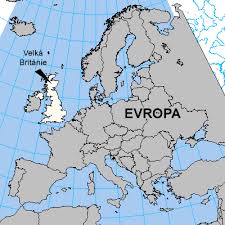 Svátky začínají Masopustním úterkem, které je známé jako palačinkový den. Malování kraslic není ve Velké Británii tak rozšířené. Většinou jde o vajíčka čokoládová a nosí je velikonoční zajíc, který je schovává po domě a na zahradě. V anglických školách se nosí velikonoční klobouky. Pomlázky v Británii nejsou moc oblíbené. Britům se totiž tento zvyk zdá moc násilný, a tak jsou dívky výprasku ušetřeny. Vyplň úkoly:S kterou zemí máme nejvíce společných tradic?…………………………………………………………………………………………………………………………………….Kterou českou tradici máš na Velikonoce nejraději?……………………………………………………………………………………………………………………………………Zjisti, co je to masopust?……………………………………………………………………………………………………………………………………Spoj: Velká Británie                                                        Posvěcení pokrmů na Bílou neděliNorsko                                                                        postříkání parfémemMaďarsko                                                                  čokoládová vajíčka na zahradě                                                     Polsko                                                                          detektivní příběhy